Отчет по производственной практике (Преддипломная практика)Период прохождения практикис «04» мая 2018 г. по «18» мая 2018 г.Выполнил студент ____ курса _________________________ формы обучения,по направлению подготовки 38.03.01 Экономика,профиль «Мировая экономика»(ФИО)Подпись студента: __________________________    Дата сдачи отчета: «18» мая 2018 г.Оценка за практику: ________________________________________________________________        ______________________                 (Ф И О преподавателя-экзаменатора)                                                  подпись«18» мая 2018 г.Декану факультета МЭиМТ ИМЭС__________________________________от студента _______ курса__________________ формы обучения______________________________________________________________________________________________________ Контактный телефон:__________________________________ЗаявлениеПрошу Вас разрешить мне пройти производственную практику (Преддипломная практика) с «___» _________ 20___г. по «___» ___________ 20___г. в ____________________________________________________________________________                                                                                                (наименование организации)Дата ____________ Подпись_____________ОТЗЫВо прохождении практикиСтудент ____ курса _______________ формы обучения факультета мировой                       1/2/3/4/5                 очной/очно-заочной/заочнойэкономики и международной торговли Автономной некоммерческой организации высшего образования «Институт международных экономических связей», обучающийся по направлению подготовки 38.03.01 Экономика, профиль «Мировая экономика»(Ф.И.О. студента)в период с 04 мая 2018 г. по 18 мая 2018 г.проходил(а) производственную практику (Преддипломная практика)в________________________________________________________________(полное наименование организации)Руководителем практики от организации назначен:ФИО руководителя от организацииОбучающемуся предоставлено рабочее место в ________________________                                                                                                                                                               указать структурное подразделениеЗа время прохождения практики обучающийся_________________________________________________________________Успешно выполнил / в целом выполнил / выполнил с затруднениями / не выполнилутвержденное индивидуальное задание.При прохождении практики проявил(а) себя:(отражение отношения к делу, реализация умений и навыков, достижения и (или) недостатки в работе)Руководитель практики от организации:(фамилия, имя, отчество с указанием занимаемой должности)«18» мая 2018 г.                                                                 _______________                                                                                                                                                                                      (подпись)                                                                                                                                               М.П.РАБОЧИЙ ГРАФИК (ПЛАН) проведения производственной практики(Преддипломная практика)Обучающегося __ курса _______________ формы обучения ____________________________________________________________________________ФИО обучающегосяНаправление подготовки 38.03.01 Экономика, профиль «Мировая экономика»Срок прохождения практики: ___________________________________________________                                                                                                                                     (указать сроки)Место прохождения практики: _________________________________________________Разработан ____________________________________________________________подпись, ФИО руководителя практики от институтаПолучено _____________________________________________________________подпись, ФИО обучающегосяДля негосударственных организацийИндивидуальное задание по производственной практике(Преддипломная практика)Обучающегося __ курса _______________ формы обучения ___________________________________________________________________________ФИО обучающегосяНаправление подготовки 38.03.01 Экономика, профиль «Мировая экономика»Срок прохождения практики: __________________________________________________                                                                                                                                     (указать сроки)Место прохождения практики: __________________________________________Разработано ___________________________________________________________подпись, ФИО руководителя практики от институтаПолучено ____________________________________________________________подпись, ФИО обучающегосяДля государственных организацийИндивидуальное задание по производственной практике(Преддипломная практика)Обучающегося __ курса _______________ формы обучения ___________________________________________________________________________ФИО обучающегосяНаправление подготовки 38.03.01 Экономика, профиль «Мировая экономика»Срок прохождения практики: __________________________________________________                                                                                                                                     (указать сроки)Место прохождения практики: __________________________________________Разработано ___________________________________________________________подпись, ФИО руководителя практики от институтаПолучено ____________________________________________________________подпись, ФИО обучающегося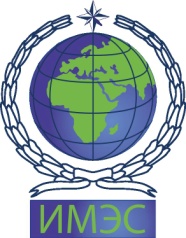 Автономная некоммерческая организация высшего образованияИНСТИТУТ МЕЖДУНАРОДНЫХ ЭКОНОМИЧЕСКИХ СВЯЗЕЙINSTITUTE OF INTERNATIONAL ECONOMIC RELATIONSАвтономная некоммерческая организация высшего образованияИНСТИТУТ МЕЖДУНАРОДНЫХ ЭКОНОМИЧЕСКИХ СВЯЗЕЙINSTITUTE OF INTERNATIONAL ECONOMIC RELATIONSАвтономная некоммерческая организация высшего образованияИНСТИТУТ МЕЖДУНАРОДНЫХ ЭКОНОМИЧЕСКИХ СВЯЗЕЙINSTITUTE OF INTERNATIONAL ECONOMIC RELATIONSАвтономная некоммерческая организация высшего образованияИНСТИТУТ МЕЖДУНАРОДНЫХ ЭКОНОМИЧЕСКИХ СВЯЗЕЙINSTITUTE OF INTERNATIONAL ECONOMIC RELATIONSСОГЛАСОВАНО________________________________________________________________________________Подпись, ФИО руководителя практики от организации«01» февраля 2018 г.СОГЛАСОВАНО________________________________________________________________________________Подпись, ФИО руководителя практики от организации«01» февраля 2018 г.№ п/пКонтролируемый этап практикиСодержаниеСрок1Подготовительный этапПроведение инструктивного собрания с приглашением студентов и руководителей практики от института, доведение до обучающихся индивидуальных заданий на практику, видов отчетности по практике.04.05.181Подготовительный этапИнструктаж по ознакомлению с требованиями охраны труда, техники безопасности, пожарной безопасности, а также правилами внутреннего трудового распорядка04.05.182Содержательный этапЗнакомство с организацией, изучение условий функционирования хозяйствующего субъекта Выполнение заданий с 1 по 704.05.18 – 16.05.183Результативно- аналитический этапОтчет по практике Выполнение заданий с 8 по 917, 18 мая 2018 г.Автономная некоммерческая организация высшего образованияИНСТИТУТ МЕЖДУНАРОДНЫХ ЭКОНОМИЧЕСКИХ СВЯЗЕЙINSTITUTE OF INTERNATIONAL ECONOMIC RELATIONSАвтономная некоммерческая организация высшего образованияИНСТИТУТ МЕЖДУНАРОДНЫХ ЭКОНОМИЧЕСКИХ СВЯЗЕЙINSTITUTE OF INTERNATIONAL ECONOMIC RELATIONSАвтономная некоммерческая организация высшего образованияИНСТИТУТ МЕЖДУНАРОДНЫХ ЭКОНОМИЧЕСКИХ СВЯЗЕЙINSTITUTE OF INTERNATIONAL ECONOMIC RELATIONSСОГЛАСОВАНО________________________________________________________________________________________________________________________Подпись, ФИО руководителя практики от организации«01» февраля 2018 г.СОГЛАСОВАНО________________________________________________________________________________________________________________________Подпись, ФИО руководителя практики от организации«01» февраля 2018 г.Контролируемый этап практикиСодержаниеОтметка о выполнении(текущий контроль),выполнено / не выполненоПодпись руководителя практикиПодготовительный этапинструктивного собрания с приглашением студентов и руководителей практики от института, доведение до обучающихся индивидуальных заданий на практику, видов отчетности по практике.Подготовительный этапИнструктаж по ознакомлению с требованиями охраны труда, техники безопасности, пожарной безопасности, а также правилами внутреннего трудового распорядкаСодержательный этапЗадание 1. Представить общую производственно-экономическую характеристику деятельности организации – места прохождения практики. Знакомство с основными направлениями работы предприятия (организации), изучение специфики отрасли (региона), их значения для функционирования национальной экономики.Содержательный этапЗадание 2. Изучение основных нормативных материалов, регламентирующих соответствующие теме ВКР процессы или сферы деятельности организации (федеральные законы, приказы и инструкции ведомственного уровня, региональное законодательство и т.д.).Содержательный этапЗадание 3. Ознакомиться с организационной структурой предприятия и особенностями организации деятельности финансовой службы.Содержательный этапЗадание 4. Провести анализ основных экономических показателей предприятия за два последних года.Содержательный этапЗадание 5. Провести анализ финансового состояния предприятия (по балансу и отчету о финансовых результатах):общая оценка финансового состояния;анализ финансовой устойчивости и платежеспособности;анализ ликвидности баланса;анализ деловой активности предприятия;анализ прибыли и рентабельности, а также факторов, влияющих на них.Содержательный этапЗадание 6. Провести анализ управления основным и оборотным капиталом.Содержательный этапЗадание 7. Ознакомиться с практикой финансового планирования и прогнозирования. Провести анализ финансовых планов (бюджетов) и их исполнения (виды планов, планируемые показатели, особенности составления и исполнения на данном предприятии).Результативно- аналитический этапЗадание 8. В соответствии с индивидуальным заданием, выдаваемым руководителем практики, практиканту необходимо произвести сбор и обработку информации с возможностью дальнейшего ее использования по теме выпускной квалификационной работы.Результативно- аналитический этапЗадание 9. Произвести анализ выполненных заданий, результатов практики и написать отчет по практике.Автономная некоммерческая организация высшего образованияИНСТИТУТ МЕЖДУНАРОДНЫХ ЭКОНОМИЧЕСКИХ СВЯЗЕЙINSTITUTE OF INTERNATIONAL ECONOMIC RELATIONSАвтономная некоммерческая организация высшего образованияИНСТИТУТ МЕЖДУНАРОДНЫХ ЭКОНОМИЧЕСКИХ СВЯЗЕЙINSTITUTE OF INTERNATIONAL ECONOMIC RELATIONSАвтономная некоммерческая организация высшего образованияИНСТИТУТ МЕЖДУНАРОДНЫХ ЭКОНОМИЧЕСКИХ СВЯЗЕЙINSTITUTE OF INTERNATIONAL ECONOMIC RELATIONSСОГЛАСОВАНО________________________________________________________________________________________________________________________Подпись, ФИО руководителя практики от организации«01» февраля 2018 г.СОГЛАСОВАНО________________________________________________________________________________________________________________________Подпись, ФИО руководителя практики от организации«01» февраля 2018 г.Контролируемый этап практикиСодержаниеОтметка о выполнении(текущий контроль),выполнено / не выполненоПодпись руководителя практикиПодготовительный этапинструктивного собрания с приглашением студентов и руководителей практики от института, доведение до обучающихся индивидуальных заданий на практику, видов отчетности по практике.Подготовительный этапИнструктаж по ознакомлению с требованиями охраны труда, техники безопасности, пожарной безопасности, а также правилами внутреннего трудового распорядкаСодержательный этапЗадание 1. Ознакомиться со структурой и функциями отдела (управления, департамента), в котором организовано место практики.Содержательный этапЗадание 2. Изучить теоретические аспекты сущности доходов и расходов бюджетных организацийСодержательный этапЗадание 3. Изучить нормативно-правовую документацию, регламентирующую деятельность государственных организацийСодержательный этапЗадание 4. Представить социально-экономическую характеристику регулируемой (контролируемой) отраслиСодержательный этапЗадание 5. Раскрыть основы формирования и исполнения государственного (местного) бюджетаСодержательный этапЗадание 6. Проанализировать динамику и структуру исполнения доходной и расходной части государственного (местного) бюджетаСодержательный этапЗадание 7. Разработка прогнозных расчетов по бюджетам районов, городов, анализ исполнения бюджетаРезультативно- аналитический этапЗадание 8. Собрать практический материал по индивидуальному заданию для анализа значения бюджетов в социально-экономическом развитии территорий, произвести обработку информации с возможностью дальнейшего ее использования в ВКРРезультативно- аналитический этапЗадание 9. Произвести анализ выполненных заданий, результатов практики и написать отчет по практике